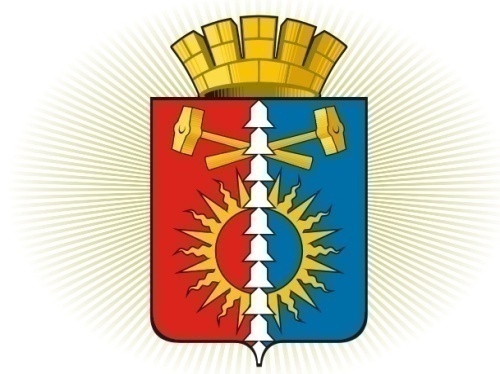 ДУМА ГОРОДСКОГО ОКРУГА ВЕРХНИЙ ТАГИЛШЕСТОЙ СОЗЫВР Е Ш Е Н И Есорок девятое заседание15.10.2020г. № 49/4город Верхний ТагилОб утверждении  структуры Администрации городского округа Верхний ТагилРассмотрев представление Главы городского округа Верхний Тагил, в целях повышения эффективности исполнения Администрацией городского округа Верхний Тагил полномочий по решению вопросов местного значения и инвентаризации штатного расписания Администрации  на предмет соответствия прав, обязанностей, ответственности и степени влияния на решение вопросов местного значения каждого конкретного работника,   перераспределения функциональных обязанностей и полномочий между действующими заместителями главы Администрации городского округа Верхний Тагил и Главой городского округа Верхний Тагил, руководствуясь частью 8 статьи 37 Федерального закона от 06 октября 2003 № 131-ФЗ «Об общих принципах организации местного самоуправления в Российской Федерации», пунктом 5 части 2 статьи 27 Устава городского округа Верхний Тагил, Дума городского округа Верхний Тагил Р Е Ш И Л А: Утвердить структуру  Администрации городского округа Верхний Тагил» с 01.01.2021 года  (Приложение №1).Приложение 1 к решению Думы городского округа Верхний Тагил от 16.10.2014 года  № 31/6 «О ликвидации отраслевых органов Администрации городского округа Верхний Тагил с правами юридического лица»  признать утратившим силу. Привести штатное расписание Администрации городского округа Верхний Тагил в соответствии со структурой с обеспечением  соблюдения предусмотренных законодательством прав и гарантий работников.Настоящее Решение вступает в силу после его официального опубликования.      5. Опубликовать Настоящее Решение в газете «Кировградские вести», разместить на официальном сайте городского округа Верхний Тагил www.go-vtagil.ru, и официальном сайте Думы городского округа Верхний Тагил www.duma-vtagil.ru.      6. Контроль за исполнением настоящего Решения возложить на Главу городского округа Верхний Тагил.                                                                                                                                                                                         Приложение № 1Утверждено Решением Думыгородского округа Верхний Тагилот «15» октября 2020г. № 49/4СТРУКТУРААДМИНИСТРАЦИИ ГОРОДСКОГО ОКРУГА ВЕРХНИЙ ТАГИЛПредседатель Думыгородского округа Верхний Тагил  __________________  Е.А.Нехай         и.о. Главы  городского округа                                    Верхний Тагил                                                 ________________И.Г.Упорова